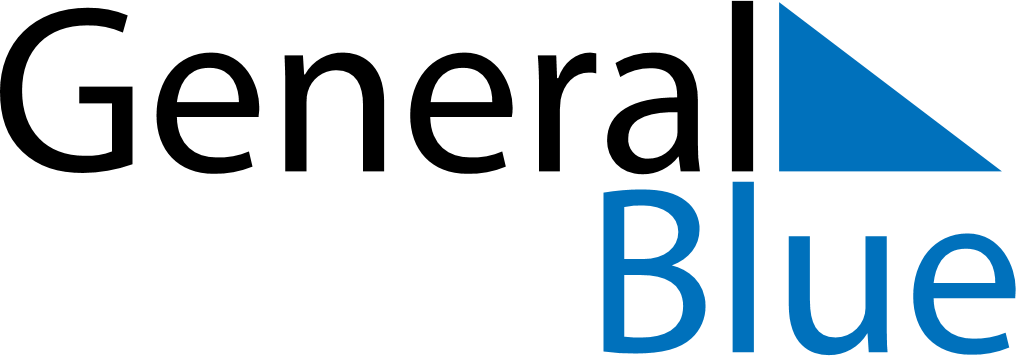 November 2025November 2025November 2025San MarinoSan MarinoMondayTuesdayWednesdayThursdayFridaySaturdaySunday12All Saints’ DayCommemoration of the deceased3456789101112131415161718192021222324252627282930